TRIVIS - Střední škola veřejnoprávní a Vyšší odborná škola prevence kriminality 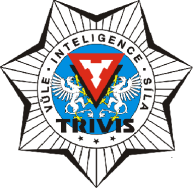 a krizového řízení Praha,s. r. o.Hovorčovická 1281/11 182 00  Praha 8 - Kobylisy OR  vedený Městským soudem v Praze, oddíl C, vložka 50353Telefon a fax: 283 911 561          E-mail : vos@trivis.cz                IČO 25 10 91 38Termíny zápočtů a zkoušek – PhDr. Dagmar Kadlecová1.AV a 1.CV – Psychologie10.12.2021  od 8:00 - 9:50 – uč. 1.AV 15.12.2021  od 8:00 - 9:50 – uč. 1.AV 05.01.2022  od 8:00 - 9:50 – uč. 1.AV12.01.2022  od 8:00 - 9:50 – uč. 1.AV 